Prof. Dr. Serap ALTUNTAŞ	Hemşirelik ABD Başkanı 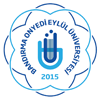 BANDIRMA ONYEDİ EYLÜL ÜNİVERSİTESİSAĞLIK BİLİMLERİ ENSTİTÜSÜ /  YARIYILI HAFTALIK DERS PROGRAMI TEKLİF FORMU Dök. No: Sayfa No:1/1GÜNSAATGÜNSAATD.KoduD.AdıÖğretim ÜyesiDerslikD.KoduD.AdıÖğretim ÜyesiDerslikPAZARTESİ08.45-09.30PAZARTESİ09.35-10.20PAZARTESİ10.25-11.10PAZARTESİ11.15-12.00PAZARTESİ12.50-13.35PAZARTESİ13.40-14.25PAZARTESİ14.30-15.15PAZARTESİ15.20-16.05PAZARTESİ16.10-16.55SALI08.45-09.30BYİ6200Biyoistatistik (T)Doç. Dr. Kevser T. SELÇUK ÇevrimiçiSALI09.35-10.20BYİ6200Biyoistatistik (T) Doç. Dr. Kevser T. SELÇUKÇevrimiçiSALI10.25-11.10BYİ6200Biyoistatistik (U)Doç. Dr. Kevser T. SELÇUKÇevrimiçiSALI11.15-12.00BYİ6200Biyoistatistik (U) Doç. Dr. Kevser T. SELÇUKÇevrimiçiSALI12.50-13.35SALI13.40-14.25BAY6101Bilimsel Araştırma Yöntemleri ve Yayın EtiğiDr. Öğr. Üye. Nurcan A. GÜNDOĞDUÇevrimiçiSALI14.30-15.15BAY6101Bilimsel Araştırma Yöntemleri ve Yayın EtiğiDr. Öğr. Üye. Nurcan A. GÜNDOĞDUÇevrimiçiSALI15.20-16.05BAY6101Bilimsel Araştırma Yöntemleri ve Yayın EtiğiDr. Öğr. Üye. Nurcan A. GÜNDOĞDUÇevrimiçiSALI16.10-16.55ÇARŞAMBA08.45-09.30ÇARŞAMBA09.35-10.20HMY6102Ulusal Sağlık Sistemi ve Sağlık Politikaları Prof. Dr. Serap ALTUNTAŞ	SBF Tarihi BinaÇARŞAMBA10.25-11.10HMY6102Ulusal Sağlık Sistemi ve Sağlık Politikaları Prof. Dr. Serap ALTUNTAŞ	SBF Tarihi BinaÇARŞAMBA11.15-12.00HMY6102Ulusal Sağlık Sistemi ve Sağlık Politikaları Prof. Dr. Serap ALTUNTAŞ	SBF Tarihi BinaÇARŞAMBA12.50-13.35HMY6103Hemşirelikte Liderlik Dr. Öğr. Üye. Ayşe Ç. KORKMAZSBF Tarihi BinaÇARŞAMBA13.40-14.25HMY6103Hemşirelikte Liderlik Dr. Öğr. Üye. Ayşe Ç. KORKMAZSBF Tarihi BinaÇARŞAMBA14.30-15.15HMY6101Yönetim Kuramları Dr. Öğr. Üye. Ayşe Ç. KORKMAZÇevrimiçiÇARŞAMBA15.20-16.05HMY6101Yönetim Kuramları Dr. Öğr. Üye. Ayşe Ç. KORKMAZÇevrimiçiÇARŞAMBA16.10-16.55PERŞEMBE08.45-09.30PERŞEMBE09.35-10.20PERŞEMBE10.25-11.10PERŞEMBE11.15-12.00PERŞEMBE12.50-13.35PERŞEMBE13.40-14.25PERŞEMBE14.30-15.15PERŞEMBE15.20-16.05PERŞEMBE16.10-16.55CUMA08.45-09.30HMY6301Çağdaş Yönetim YaklaşımlarıProf. Dr. Serap ALTUNTAŞ	SBF Tarihi BinaCUMA09.35-10.20HMY6301Çağdaş Yönetim YaklaşımlarıProf. Dr. Serap ALTUNTAŞ	SBF Tarihi BinaCUMA10.25-11.10HMY6302Hemşirelikte Kalite Yönetimi ve AkreditasyonDr. Öğr. Üye. Ayşe Ç. KORKMAZSBF Tarihi BinaCUMA11.15-12.00HMY6302Hemşirelikte Kalite Yönetimi ve AkreditasyonDr. Öğr. Üye. Ayşe Ç. KORKMAZSBF Tarihi BinaCUMA12.50-13.35HMY6307 Hemşirelikte Yönetsel Sorunların AnaliziDr. Öğr. Üye. Ayşe Ç. KORKMAZ	SBF Tarihi BinaCUMA13.40-14.25HMY6307 Hemşirelikte Yönetsel Sorunların AnaliziDr. Öğr. Üye. Ayşe Ç. KORKMAZ	SBF Tarihi BinaCUMA14.30-15.15HMY6303İleri Araştırma ve Veri Değerlendirme Yöntemleri Dr. Öğr. Üye. Nurcan A. GÜNDOĞDUSBF Tarihi BinaCUMA15.20-16.05HMY6303İleri Araştırma ve Veri Değerlendirme Yöntemleri Dr. Öğr. Üye. Nurcan A. GÜNDOĞDUSBF Tarihi BinaCUMA16.10-16.55HMY6300Seminer Prof. Dr. Serap ALTUNTAŞSBF Tarihi Bina